SERVIÇO PÚBLICO FEDERAL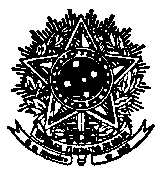 MINISTÉRIO DA EDUCAÇÃOUNIVERSIDADE FEDERAL DE SANTA CATARINA - UFSCSECRETARIA DE EDUCAÇÃO A DISTÂNCIAead@ead.ufsc.br | 48 3721 2995RELATÓRIO DE ATIVIDADES DESENVOLVIDAS NO ÂMBITO DA UNIVERSIDADE ABERTA DO BRASIL DA UNIVERSIDADE FEDERAL DE SANTA CATARINA (UAB/UFSC)Obs: Os escritos da cor vermelha servem de orientação ao que deve ser substituído no relatório, na cor preta e respeitando cada caso.Nota 1: O relatório referente ao mês da atividade deve ser postado no Moodle até o dia 10 do mês subsequente.Nota 2: Sobre a descrição das atividades dos bolsistas.PERÍODO DE REFERÊNCIA DO RELATÓRIO 1: mm/aaaaPERÍODO DE REFERÊNCIA DO RELATÓRIO 1: mm/aaaaMODALIDADE DA BOLSA: Informe a sua modalidade: Professor Conteudista / Professor Formador / Tutor a Distância / Tutor PresencialMODALIDADE DA BOLSA: Informe a sua modalidade: Professor Conteudista / Professor Formador / Tutor a Distância / Tutor PresencialNÚMERO DO EDITAL DE INGRESSO: Informe o número do edital de processo seletivo.NÚMERO DO EDITAL DE INGRESSO: Informe o número do edital de processo seletivo.NOME DO BOLSISTA: Informe seu nome completo.NOME DO BOLSISTA: Informe seu nome completo.ATIVIDADES DESENVOLVIDAS NO PERÍODO 2:(Contextualizar/relatar as atividades realizadas no período e anexar os comprovantes)ATIVIDADES DESENVOLVIDAS NO PERÍODO 2:(Contextualizar/relatar as atividades realizadas no período e anexar os comprovantes)